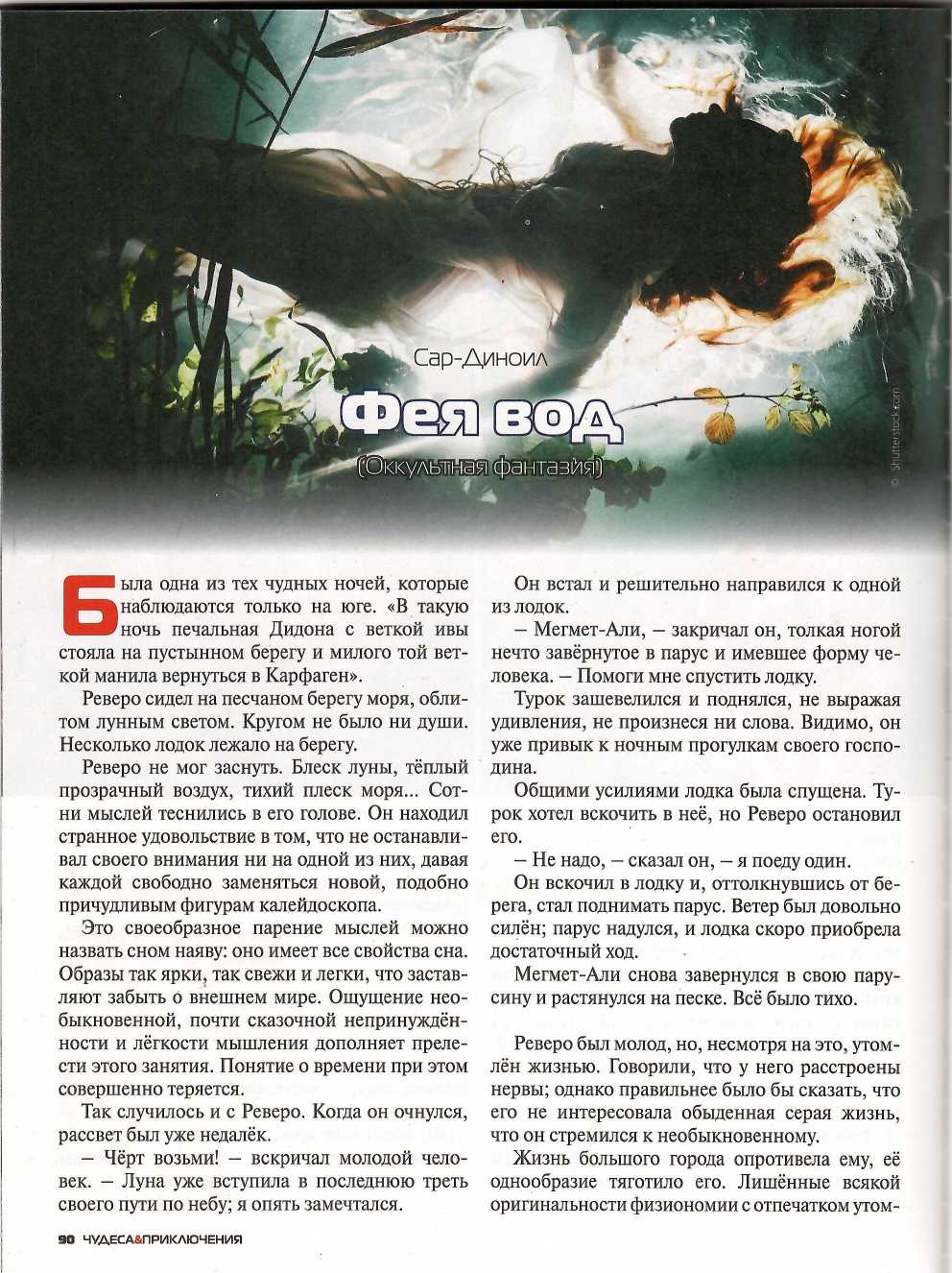 ления, г
дочная ]
мелкие гОстаг
ляющая
впечатлеИ во'
ем ожив
можно 1
людьми,
предрас(Но, к
цивилиз
лительнс
её красо'Поро1в облаетМы О' быстро ( НОСТИ М( человек га. КудаЕму д парения шийся в моменть бортом гЛодка из песча в скалис Скалы с дясь однВ одн! образуя ] ных кам го мыса, лодка од- Мы далеко з<Проги регу. Вет но болта ся за вёс песок не берег и в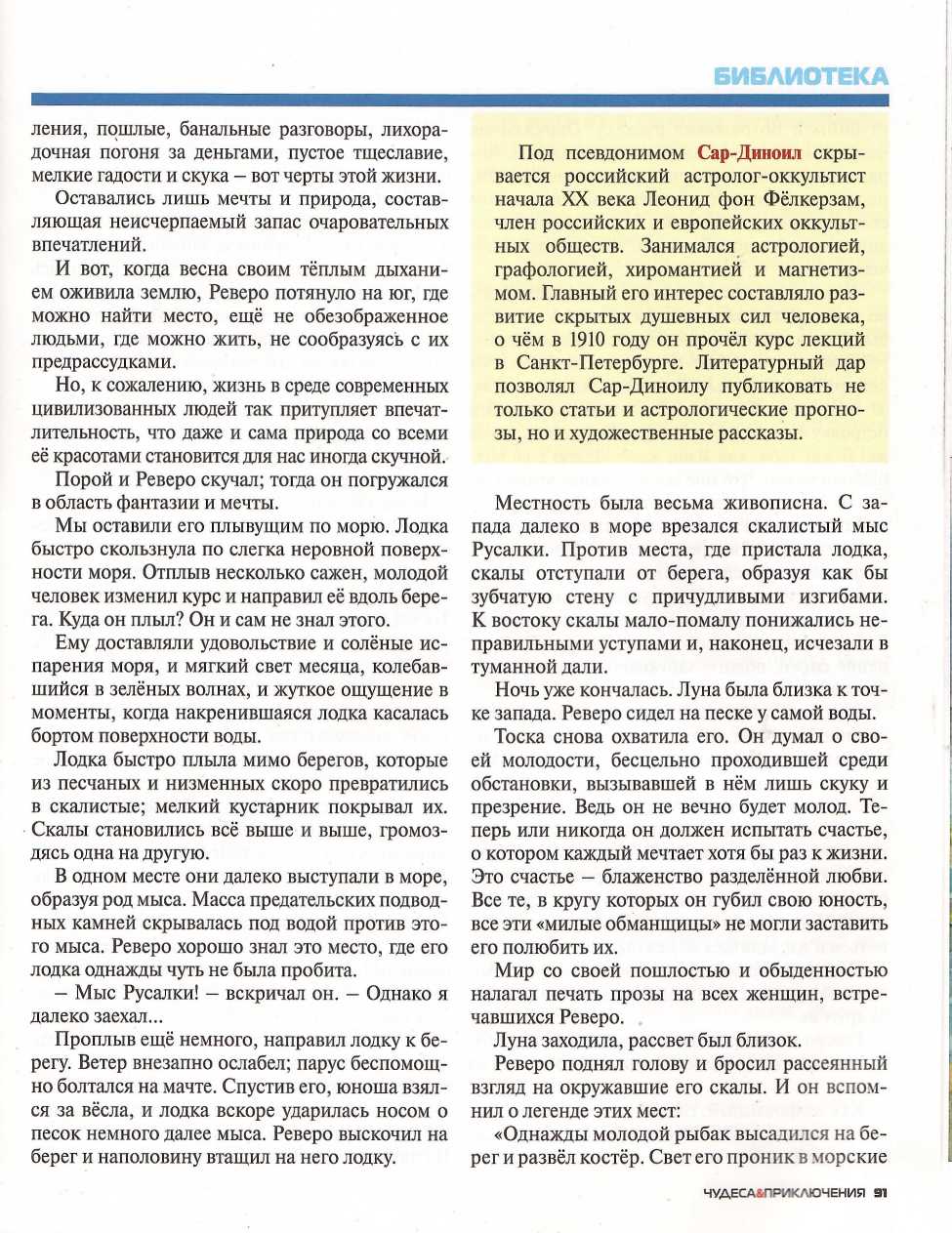 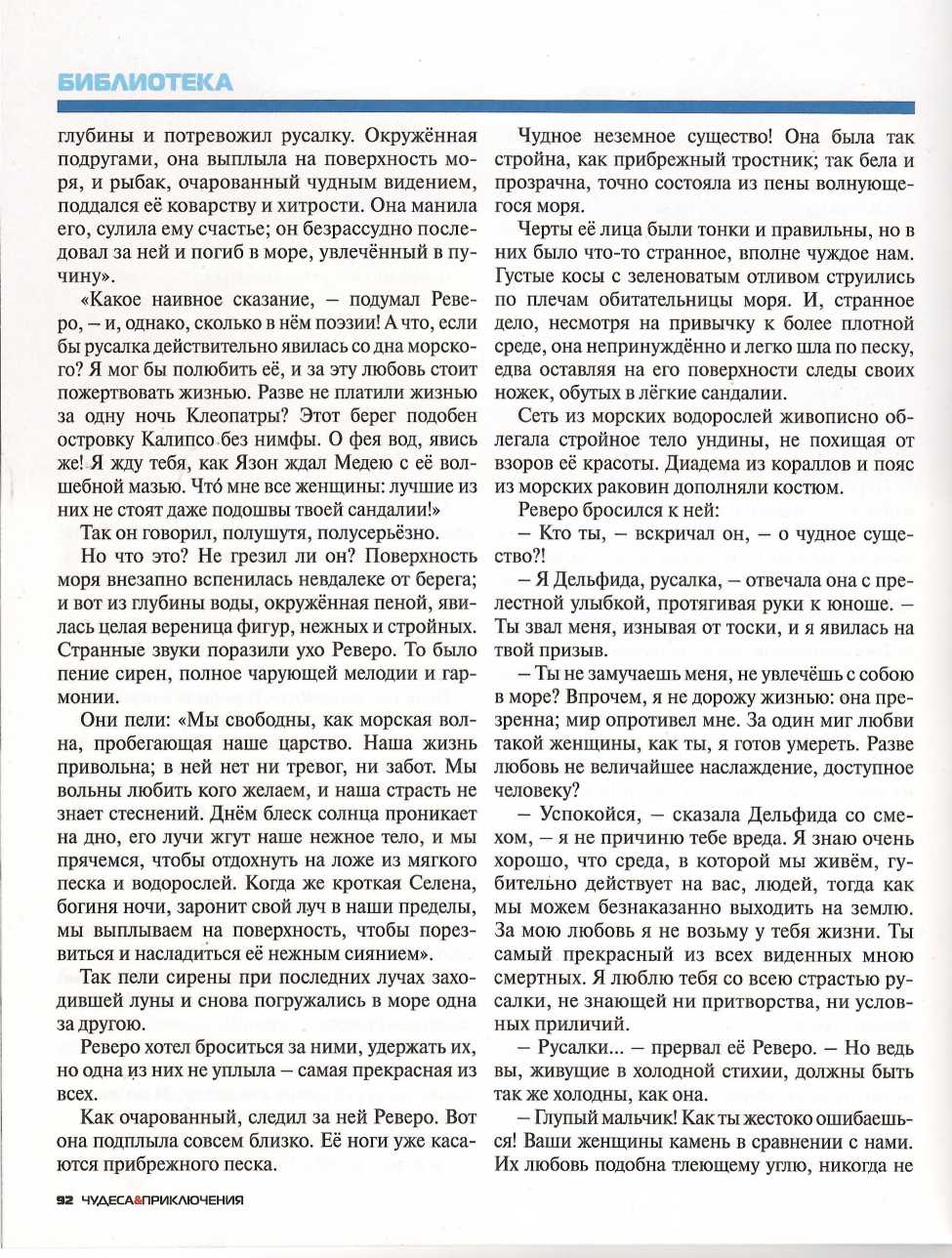 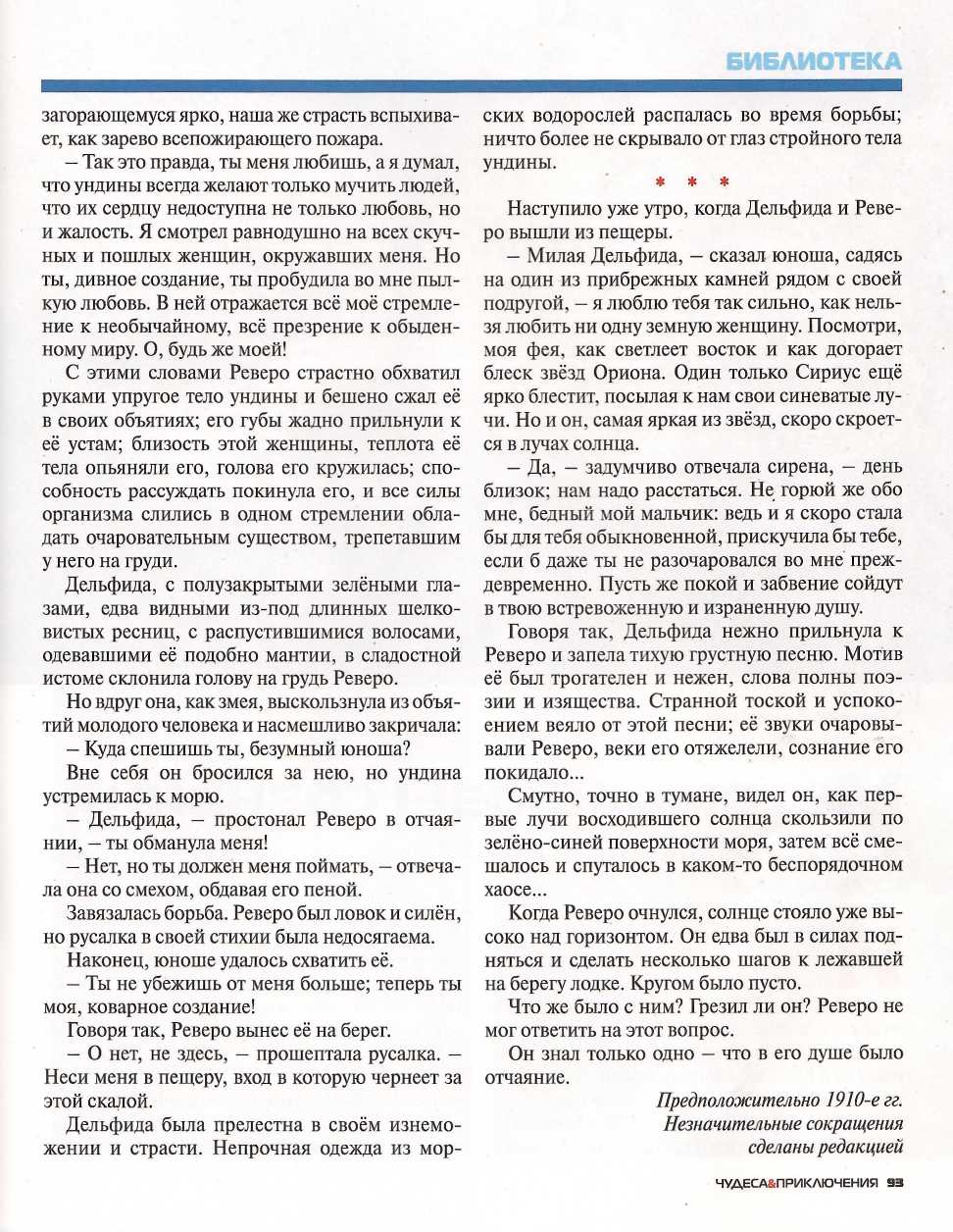 